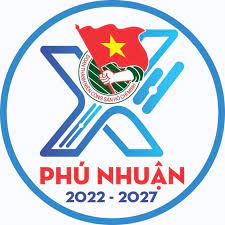 * Ghi chú: Lịch công tác tuần thay cho Thư mời đối với nội bộ cơ quan Quận Đoàn – Nhà Thiếu nhi.- Đề nghị các Bộ phận, khối Quận Đoàn - Nhà Thiếu nhi khi thay đổi hoặc phát sinh lịch hoạt động đã đăng ký cần thông báo cho Văn phòng trước 01 đến 02 ngày để ghi nhận, nắm thông tin. BAN THƯỜNG VỤ QUẬN ĐOÀNNGÀYTHỜI GIANNỘI DUNG – THÀNH PHẦNĐỊA ĐIỂMThứ Hai13/1107g45- Chào cờ đầu tuần. (Toàn thể cán bộ - CNV cơ quan)- Đọc mẫu chuyện về Bác Hồ. (Đ/c Như)Sân cờThứ Hai13/1108g30Họp giao ban BTV – BCH cơ quan Quận Đoàn ,BGĐ NTN. (Đc /P.Thảo, Trí , Yến, M.Thảo, Xuân, Trung, An, Hiếu)Phòng BTThứ Hai13/1110g00Họp đảng viên Chi bộ tháng 11. (Toàn thể Đảng viên)Phòng BTThứ Hai13/1115g00Dự sinh hoạt chuyên đề quảng bá vở kịch “Cuộc hành trình Đi tìm bức chân dung”. (Đ/c P.Thảo, Trí, Yến)HT.TTVH/QThứ Ba14/11Cả ngàyHọc lớp bồi dưỡng lớp chuyên viên. (Đ/c Mai)Gò VấpThứ Ba14/11Cả ngàyTập huấn kỹ năng tham vấn tâm lý trẻ em. (Đ/c M.Thảo, Phát, Đại, Nhật)NTN/TPThứ Ba14/1107g00Tham dự chương trình Sân chơi Thiếu nhi Việt Nam - Công dân Toàn cầu. (Đ/c M.Thảo)Q.Bình ThạnhThứ Ba14/1114g00Tham dự buổi chấm điểm và xét chọn các sản phẩm vòng loại Hội thi “ Tuyên truyền viên Măng non” năm 2023. (Đ/c  Yến, Xuân, Ân, Phòng GD&ĐT quận)Phòng họp Quận ĐoànThứ Ba14/1115g00Trao quyết định đổi tên Chi đoàn và Thành lập Chi đoàn cơ sở trực thuộc quận Đoàn. (Đ/c Trí, Như, Đoàn viên chi đoàn)Phòng họpThứ Ba14/1118g00Lớp Bồi dưỡng các Bài LLCT dành cho Đoàn viên. (Đ/c P.Thảo, Như)Phòng họp Thứ Tư15/11Cả ngàyHọc lớp bồi dưỡng lớp chuyên viên. (Đ/c P.Thảo, Yến)Gò Vấp Thứ Tư15/11Cả ngàyTập huấn kỹ năng tham vấn tâm lý trẻ em. (Đ/c M.Thảo, Phát, Đại, Nhật)NTN/TP Thứ Tư15/1115g00Khảo sát địa điểm tổ chức Vòng Chung kết hội thi “Tuyên truyền viên Măng non”. (Đ/c Xuân, Ân)Nhà thiếu nhi Thành phố  Thứ Tư15/1116g30Họp thường trực Quận Đoàn. (Đ/c P.Thảo, Trí, Yến, An)Phòng BTThứ năm16/11Cả ngàyHọc lớp bồi dưỡng lớp chuyên viên. (Đ/c Mai)Gò VấpThứ năm16/1108g00Dự họp mặt kỷ niệm 93 năm ngày thành lập mặt trận dân tộc thống nhất Việt Nam – ngày truyền thống Mặt trận Tổ quốc Việt Nam (18/11/1930 – 18/11/2023). (Đ/c P.Thảo, Trí, M.Thảo)HT.UBND/P9Thứ năm16/1111g00Họp cơ quan Quận Đoàn – Nhà thiếu nhi. (Toàn thể CB-CC-VC-NLĐ)Phòng họpThứ sáu17/11Cả ngàyHọc lớp bồi dưỡng lớp chuyên viên. (Đ/c P.Thảo, Yến)Gò VấpThứ sáu17/1107g30Dự chương trình kỷ niệm 41 năm Ngày Nhà giáo Việt Nam 20/11. (Đ/c Xuân)Trường THPT Hưng ĐạoThứ sáu17/1114g00Tiếp đoàn kiểm tra Công tác Đoàn và phong trào thanh thiếu nhi năm 2023. (BTV, BCH cơ quan chuyên trách, cơ sở)Phòng hợpThứ sáu17/1115g00Dự chương trình kỷ niệm 41 năm Ngày Nhà giáo Việt Nam 20/11. (Đ/c Ân)Trường TiH-THCS-THPT Quốc Tế (TIS)Thứ Bảy18/1107g15Dự chương trình kỷ niệm 41 năm Ngày Nhà giáo Việt Nam 20/11. (Đ/c P.Thảo)Trường THPT Phú NhuậnThứ Bảy18/1107g30Dự chương trình kỷ niệm 41 năm Ngày Nhà giáo Việt Nam 20/11. (Đ/c Trí)Trường THPT Hàn ThuyênThứ Bảy18/1109g00Sinh hoạt Đội nghi lễ. Sảnh AChủ nhật19/1114g00Sinh hoạt CLB Kỹ năng - CLB Chỉ huy đội.Phòng B2- Đ/c Phát học ĐH: Chiều thứ 3, 6. Sáng Thứ  7 và Chủ nhật.- Đ/c Ân, Hiếu học Th.S:  Chiều tối thứ 6, cả ngày Thứ 7, Chủ nhật.- Đ/c Nhật học ĐH: Chiều thứ 2,5. Sáng thứ 6 (07g00 - 10g00).- Đ/c Xuân học Th.S: Tối thứ 2,3,4,5,6. Sáng thứ 7.- Đ/c An, Trung, Như, Hiếu, Ân, Xuân học lớp chuyên viên: Tối thứ 2,4,6.